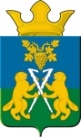 ДУМАНицинского сельского поселенияСлободо – Туринского муниципального районачетвертого созываРЕШЕНИЕ        от 24 ноября 2020г.                                                       № 237-НПА       с. Ницинское О передаче полномочий по осуществлениювнутреннего муниципального финансового контроля в 2021 годуВ целях обеспечения соблюдения бюджетного законодательства Российской Федерации и иных нормативных правовых актов, регулирующих бюджетные правоотношения, в соответствии с пунктом 4 статьи 15 Федерального закона от 06.10.2003 № 131-ФЗ «Об общих принципах организации местного самоуправления в Российской Федерации», статьями 265, 269.2 Бюджетного кодекса Российской Федерации, частью 8 статьи 99 Федерального закона от 05.04.2013 № 44-ФЗ «О контрактной системе в сфере закупок товаров, работ, услуг для обеспечения государственных и муниципальных нужд», статьей 56 Устава Ницинского сельского поселения, Дума Ницинского сельского поселенияРЕШИЛА:1. Передать полномочия администрации Ницинского сельского поселения по осуществлению внутреннего муниципального финансового контроля администрации Слободо-Туринского муниципального района на 2021 год. 2. Предусмотреть межбюджетные трансферты в сумме:- 175,0, тыс. рублей в 2021 году из бюджета Ницинского сельского поселения администрации Слободо-Туринского муниципального района в целях финансового обеспечения расходных обязательств, возникающих при осуществлении указанных полномочий администрацией Ницинского сельского поселения.3. Администрации Ницинского сельского поселения заключить соответствующее соглашение с администрацией Слободо-Туринского муниципального района. 4. Действия настоящего решения вступают в силу с 01.01.2021 года.5. Опубликовать настоящее решение в печатном средстве массовой информации Думы и Администрации Ницинского сельского поселения «Информационный вестник Ницинского сельского поселения», а также обнародовать путем размещения на официальном сайте Ницинского сельского поселения (www.nicinskoe.ru).6. Контроль за исполнением настоящего решения возложить на комиссию по   экономической политике и муниципальной собственности (председатель комиссии Полякова М.А)Председатель Думы                                                     и.о. главы администрацииНицинского сельского поселения                         Ницинского сельского поселения         ____________ Л.Д. Хомченко                                 __________ Г.И. Кошелева 